05.05.2017г. в дошкольных группах прошёл праздник «День Победы».Ведущая праздника Наумова Ю.Ю.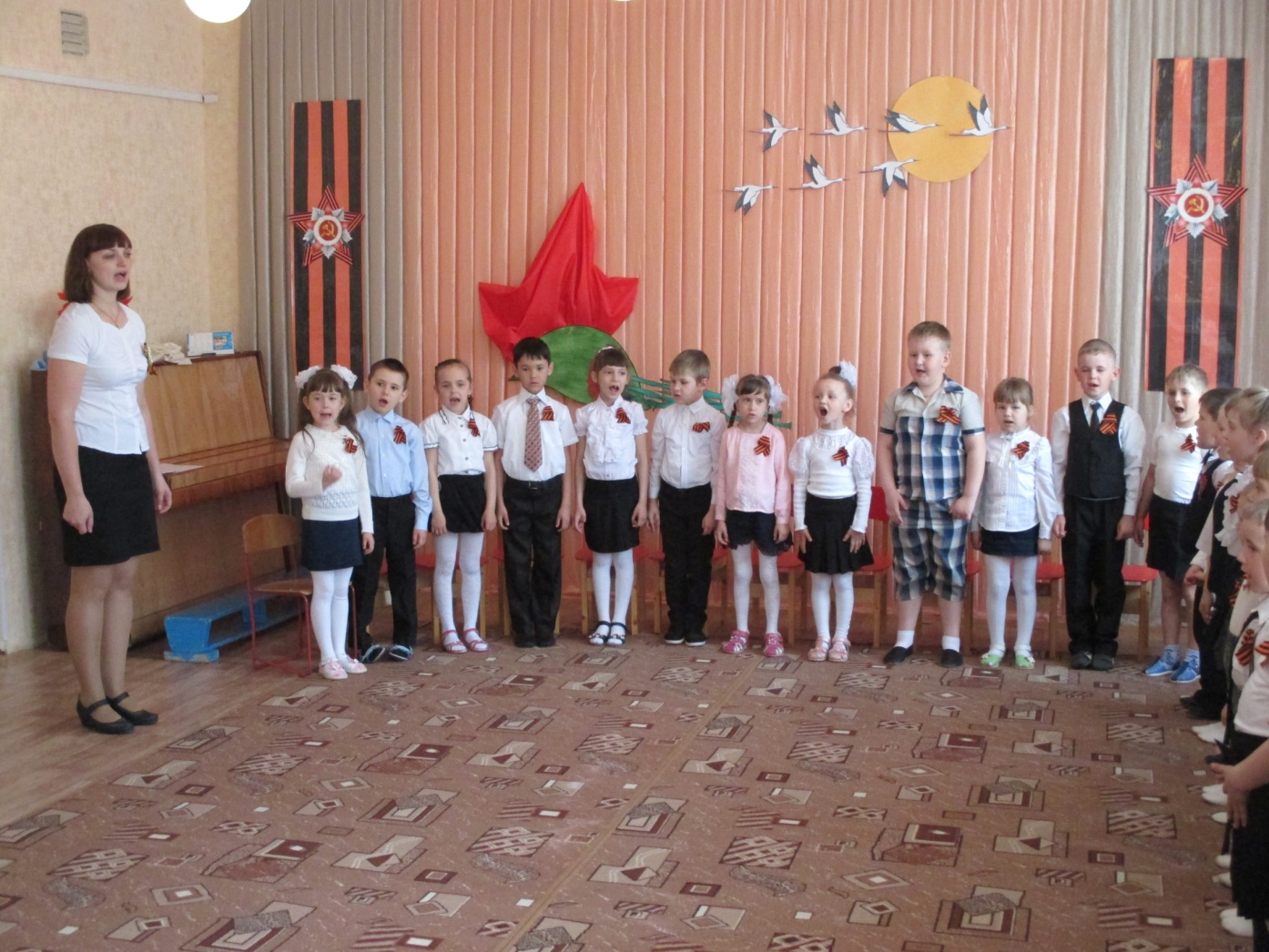 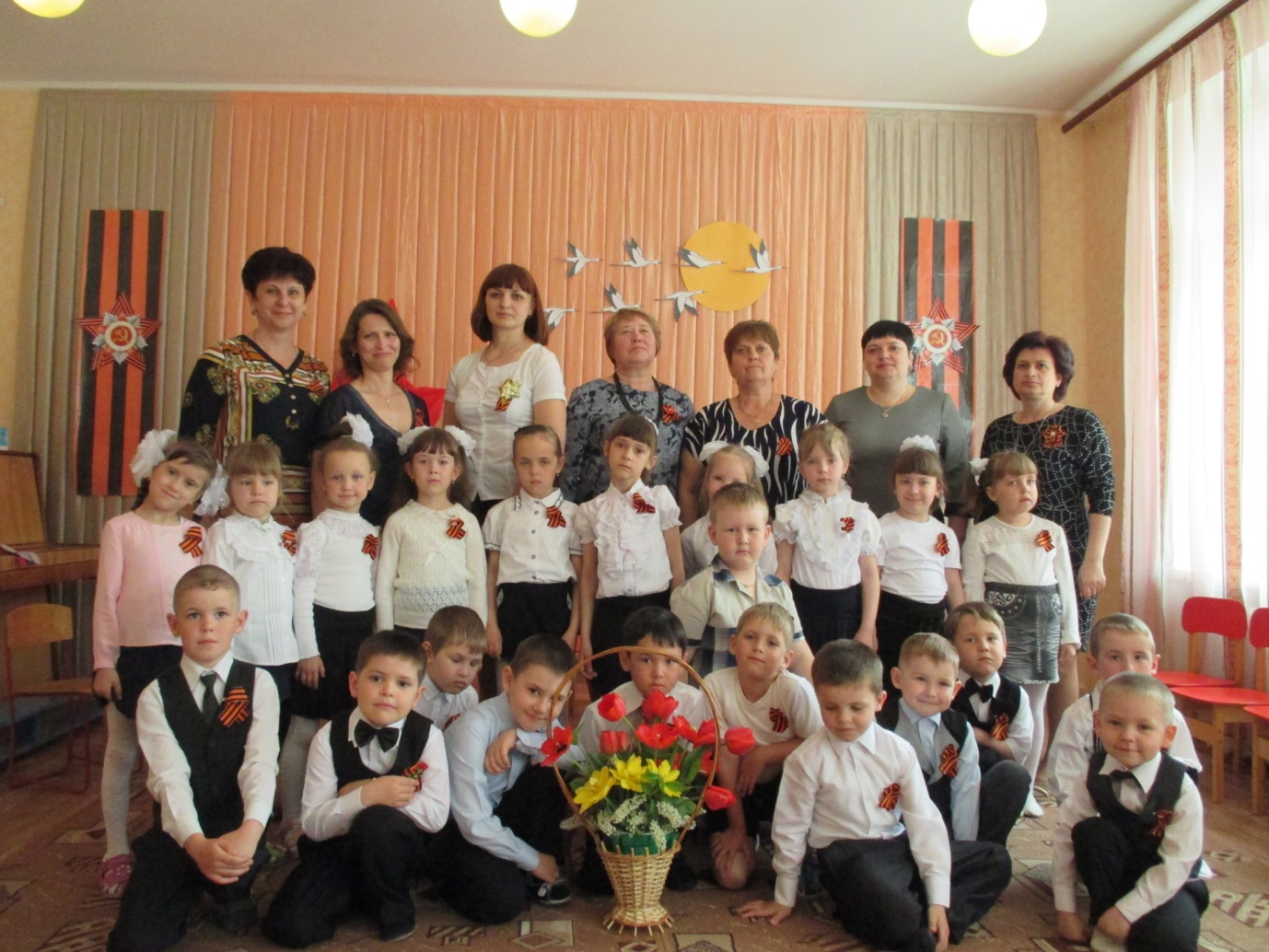 